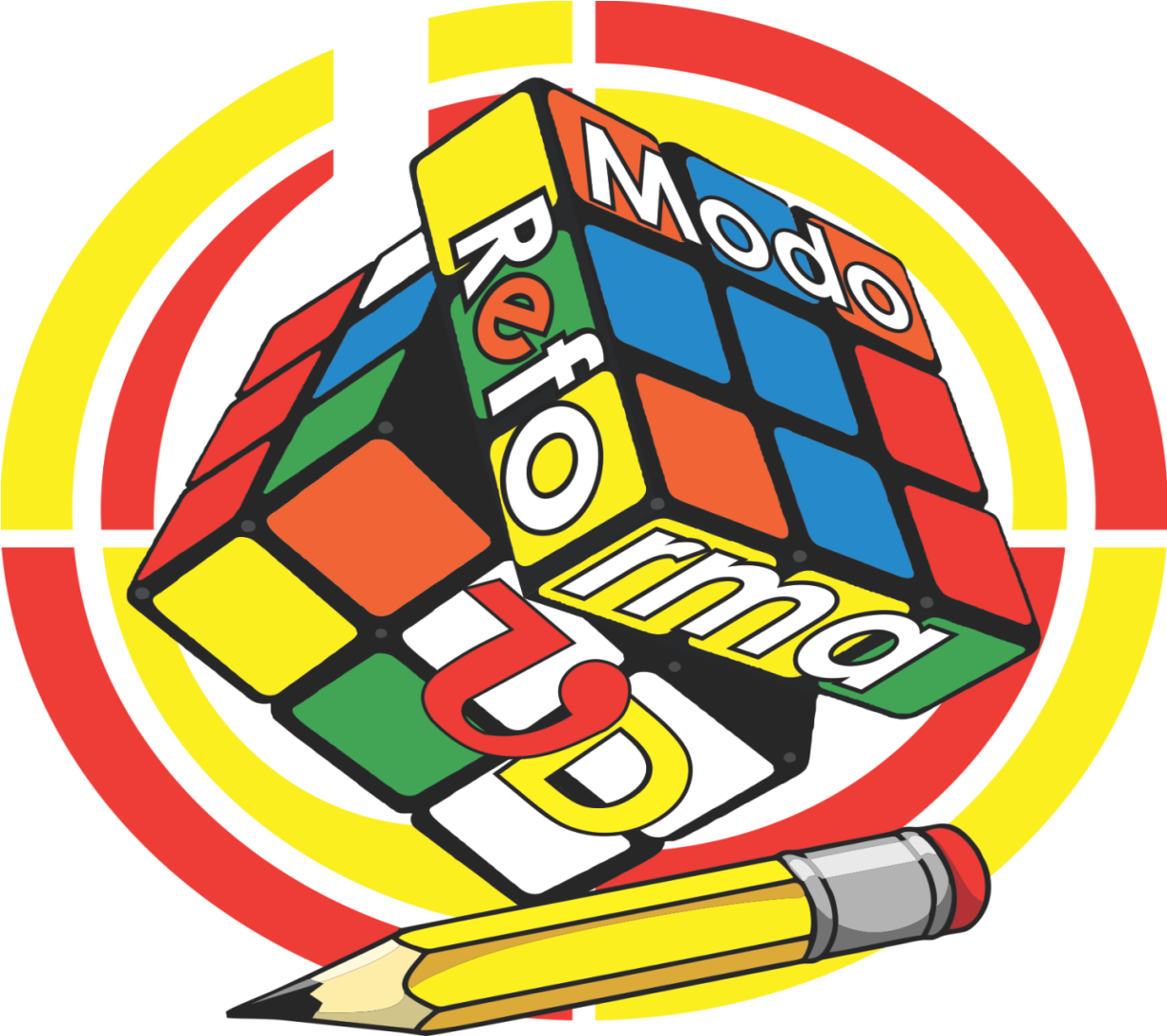 PRODUCTOS MESA TEMATICA 4INFRAESTRUCTURA Y RECURSOS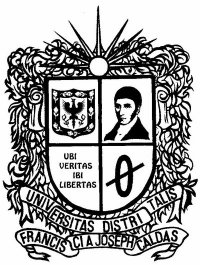 UNIVERSIDAD DISTRITALFRANCISCO JOSÉ DE CALDASINTEGRANTESBeitmantt Cárdenas Quintero  Claudia María CardonaMaría Eugenia ChaverraFlor Ángel RincónRicardo Forero Gary Gari Muriel JhonHelver BelloHernando AcuñaAldemar FonsecaMax TrianaLuis  Alberto SánchezEstudiantesJesús David RomeroAndrés G. SerranoCamilo Vargas RomeroJulian Báez Vega Secretario TécnicoJohn MonteroDocumento DiagnósticoUno de los aspectos de mayor relevancia en la estructura de reforma es el asociado con la Infraestructura física y los recursos financieros de la universidad Distrital. Si bien sin conocer la idea de universidad y las estructura orgánica que se está construyendo no es posible proyectar el crecimiento y la financiación, si se puede hacer una inferencia de la situación actual y proyectar la situación sin proyecto de reforma y con reforma, es decir establecer las características de la infraestructura y recursos financieros actuales, las particularidades del diseño de una nueva estructura y las preguntas que son posibles formular que predisponen a la comunidad académica al cambio; dichas preguntas serán justificadas desde las problemáticas actuales y permitirán construir las INICIATIVAS DE PROPUESTA para la siguiente fase.Cómo se organizó el trabajo en la mesa, se consideraron cuatro frentes a abordar, creando sub-comités: 1) Desde la perspectiva de los docentes, 2) desde la perspectiva de los trabajadores, 3) Desde la infraestructura construida y por adecuar,  y 4) desde los recursos financieros [presupuesto]; en ese sentido se agruparon los documentos construidos en el nivel base por cada una de las facultades y de los otros grupos conformados para realizar los pre-diagnósticos.Informe Diagnóstico de Presupuesto.Presupuesto de Ingresos:La Universidad Distrital tiene un presupuesto aprobado para el año 2015 de $258 mil millones de pesos. Las fuentes de ingresos como se muestra en la tabla son básicamente:Algunos aspectos que afectan éste presupuesto de ingresos son:Las transferencias de la nación y el distrito y que componen el 72% del presupuesto de la Universidad sólo aumentan anualmente en la misma proporción del IPC.Los ingresos por concepto de estampilla son recursos no renovables, es decir que se agotarán una vez se recaude la cifra estipulada (200 mil millones a pesos del año 1998). Y otro aspecto importante de éste recurso es que tiene destinación específica, es decir sólo se puede ejecutar en inversión y por tanto no podría tomarse de allí para cubrir gastos de funcionamiento.La ejecución actual es de aproximadamente el 66% según la oficina de planeación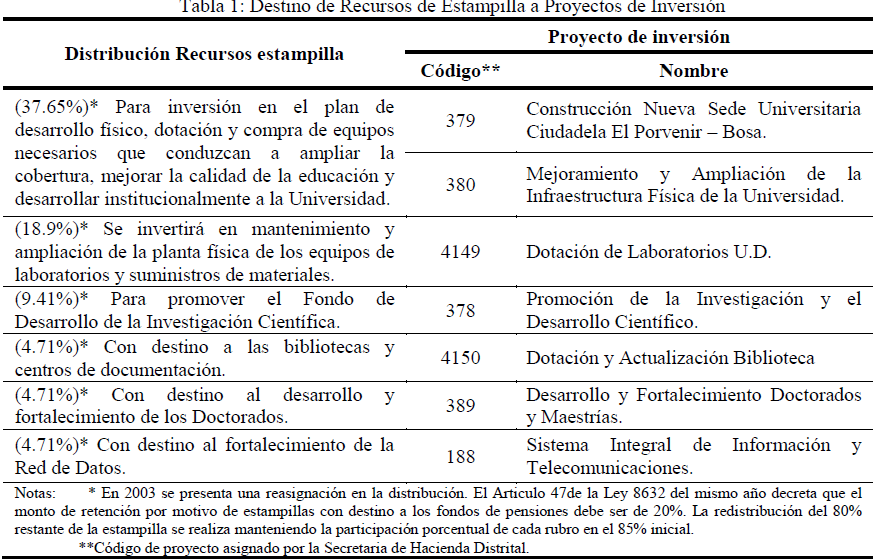 En cuanto a los ingresos propios de la Universidad por concepto de su actividad, se debe mencionar que éste rubro depende en gran medida de lo que se recaude por concepto de matrículas y lo que se obtenga por beneficio institucional en los proyectos de extensión. El rubro se encuentra en un porcentaje que comienza a ser considerable el 11%.Los recursos de capital dependen en gran medida de la capacidad de ejecución del año anterior. Es decir que buena parte de éste rubro son recursos que no se alcanzaron a ejecutar el año anterior y que se arrastran al nuevo. Por tanto, se deduce que si se ejecutar en alto porcentaje todo el presupuesto, éste rubro tiende a bajar considerablemente.Presupuesto de Egresos:Con un presupuesto inicial aprobado de 258 mil millones, la Universidad Distrital debe garantizar su funcionamiento e inversión como corresponde a su naturaleza y carácter. En ese sentido lo que se estipula como presupuesto de egresos, es decir de la manera que se ejecutan los recursos para el año 2015 se encuentra en los siguientes grandes rubros:Los gastos administrativos son del orden de 43 mil millones. En éste rubro se enmarcan los gastos por concepto de nómina de administrativos (planta), las contrataciones mediante OPS para la parte administrativa, los contratos de mantenimiento, aseo, vigilancia, entre otros.Los gastos académicos y docentes son del orden de 109 mil millones. En éste ítem se suman: la nómina de docentes de planta, la contratación de profesores de vinculación especial, las contrataciones mediante OPs para la parte académica, el rubro de Bienestar Institucional, los rubros académicos de Facultad, entre otros.Se estipula un rubro de inversión por 45 mil millones, cuyo origen en su mayor parte es proveniente de la estampilla, con lo que se planea realizar las grandes obras de infraestructura de la Universidad y las dotaciones de laboratorios, bibliotecas, salas especializadas, etc.El rubro de pensiones por el orden de 60 mil millones que cubre las mesadas pensionales durante el año de los trabajadores de la Universidad de regímenes anteriores. Vale la pena mencionar que para los docentes cobijados por el Decreto 1279 su pensión es administrada por un fondo de pensiones independiente de la Universidad.Algunos aspectos por resaltar de éste presupuesto de gastos:Si le restamos los rubros de pensiones, los rubros de recursos de capital y estampilla se podría decir que el presupuesto que realmente constituye base presupuestal de la Universidad es del orden de 181 mil millones al año. Al calcular el costo de cada estudiante, es visible, como lo afirma la oficina de planeación que el proceso de cobertura ha deteriorado este valor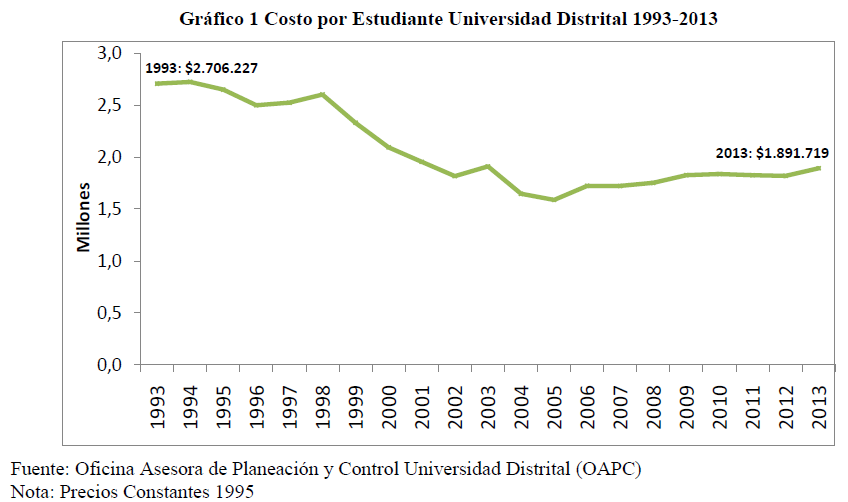 Si se compara con lo ejecutado en los diferentes rubros y en el detalle de los rubros que tienen que ver con la parte académica del año pasado se puede deducir que tal como ha sucedido en años anteriores, algunos rubros están desfinanciados y se presenta un déficit que según la oficina de planeación puede llegar a los 30 mil millones. Sin embargo, en un piso mínimo de sobrevivencia se tendría un déficit cercano a los 6 mil millones. Según los informes de la Universidad, “El presupuesto de gastos de la UD ha crecido 7,5% en promedio durante 1993-2013 a precios constantes de 1995”Otro aspecto que vale la pena mencionar es que la inversión presupuestada de 45 mil millones, donde se encuentran las obras de la Sede del Porvenir en Bosa y otras nuevas instalaciones, implicará un aumento en el presupuesto de necesidades para funcionamiento que tiene que ver con personal académico, administrativo, servicios de vigilancia, aseo y todo el soporte que se requiere. Este costo adicional de funcionamiento podría estar cerca de los 50 mil millones al año si se piensa en programas nuevos y cerca de los 10 mil millones si se planean programas existentes.Informe Diagnóstico Costos de Sedes.Costos de funcionamiento sede el porvenirTal como lo reconoce la oficina de planeación en su informe sobre el presupuesto de la Universidad 2014, dos elementos deben preocupar a la comunidad Universitaria: “la disminución relativa de los ingresos que financian los gastos de funcionamiento y unas inversiones que amplían el déficit estructural”.  Los cuales se ocasionan en un crecimiento de la infraestructura y la cobertura,  sin tener dinero para el funcionamiento.Informe diagnóstico de InfraestructuraLa Universidad Distrital cuenta con 5 facultades:Facultad de Artes-ASABFacultad de Ciencias y EducaciónFacultad de IngenieríaFacultad del Medio Ambiente y Recursos NaturalesFacultad TecnológicaY con 15 sedes ubicadas en diferentes localidades de la ciudad de Bogotá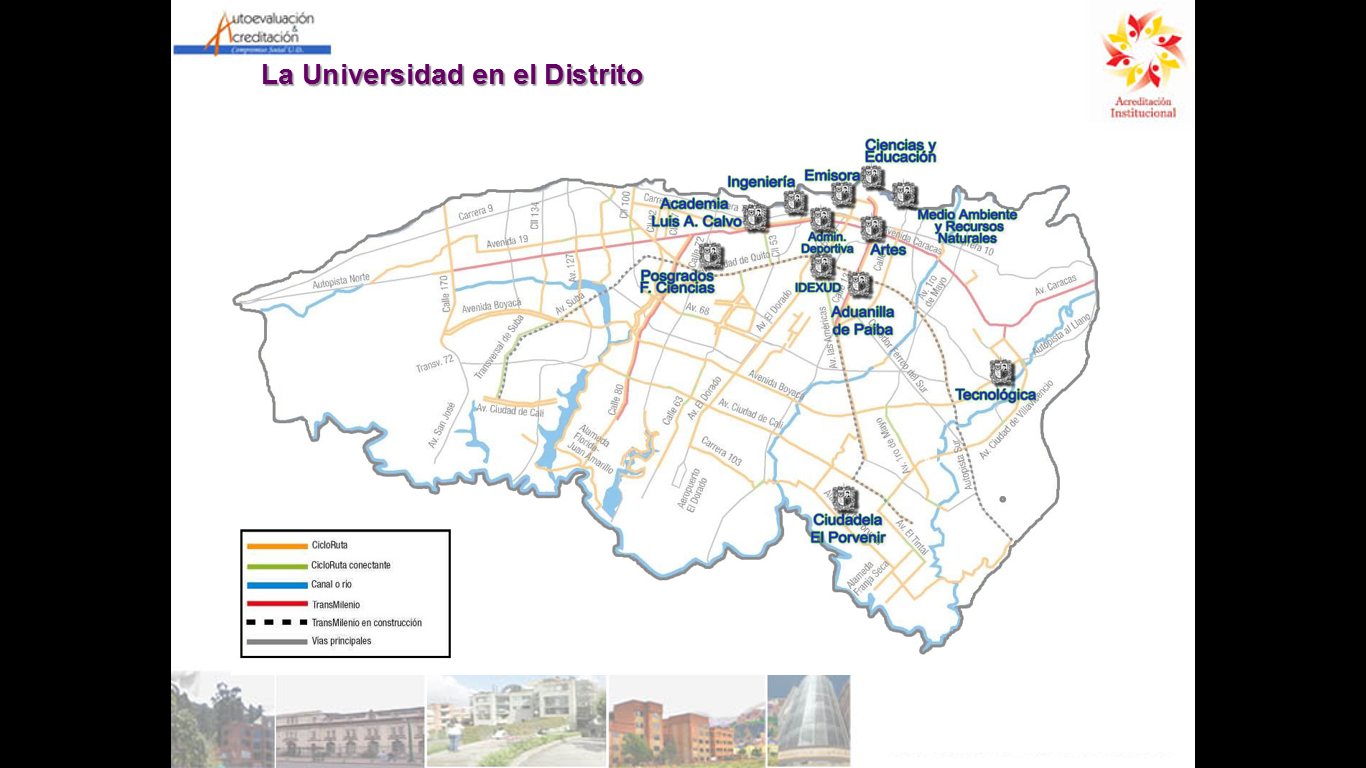 Índice m2/EstudiantesPara los índices, se tomaron en cuenta solo los estudiantes de pregrado, se toman dos estándares el SCA: sociedad colombiana de arquitectos; estándares franceses; y el SUE: Sistema Universitario Estatal; (cuál es el modelo más prudente para usar, se debe formular uno nuevo debido a la distribución por sede?; para el cálculo de m2/est; se toman dos casos, uno con PHMA: con Población en horas de mayor Afluencia; 58% de la totalidad de la población (metodología planteada por el SCA; pero planeación en un reporte de la relación estudiantes en el 2015 con los espacio afirman: “Según la metodología establecida por la Sociedad Colombiana de Arquitectos - SCA, el cálculo del déficit se debe aplicar al 58% de la población estudiantil, criterio que no fue aplicado en el presente reporte con el fin de acercarse a los estándares de calidad establecidos por el SUE” por ello se consideran en las tablas ambos casos y con ambos estándares. Se resalta el cálculo con PHMA, porque posiblemente es el más coherente (no todos los estudiantes comparten al mismo tiempo el espacio), además es la metodología planteada anteriormente por planeación y control (2012), y por ello los análisis posteriores se realizan con el déficit en m2 con amos estándares tomando en cuenta el PHMA. Datos: estudiantes: cóndor; los datos de planta física corresponden a información actualizada al año 2014, tomados del Sistema de Información Geográfica Institucional.Construcción propia: Fuente: oficina de planeación y control; cóndorSe podría comparar con el del estudio del 2012, ha cambiado en algo las proporciones o los déficits? Como se han intentado solventar?; que se debería priorizar para los planes de infraestructura?Para el total de m2 de déficit del estándar SCA no se toma en cuenta el déficit negativo de la facultad ya que en la realidad ese espacio sobrante según los cálculos no va a suplir las necesidades físicas de otras facultadesEs importante resaltar la información que tiene que ver con el aspecto que refleja la distribución de áreas espacios físicos por facultad, datos que se tuvieron en cuenta para el análisis de la situación actual de la universidad en cuanto a infraestructura. Dicha información esta en la carpeta de anexos, con el nombre de (Distribución De Áreas Espacios Físicos Por Facultad.doc)Informe diagnóstico de Recurso HumanoEstudiantes: Total estudiantes UD: 26262 Estudiantes Activos Por FacultadDocentes Administrativos.Costos de Recurso HumanoCostos de Vacantes actuales* Valor Por millones de $Talento Humano - AdministrativoAdministrativos Trabajadores OficialesBibliografía:NOTAS: MACA B, LABORATORIOS ESPECIALIZADOS PARA ENSEÑANZA O INVESTIGACION; INVERNADERO INVESTIGACION O ENSEÑANZAESPACIOS AGREMIACIONES. EN VIVERO APARECE, USO ESPACIOS (TERRAZA VIVERO)http://www.alcaldiabogota.gov.co/sisjur/normas/Norma1.jsp?i=4408#1http://www.alcaldiabogota.gov.co/sisjur/normas/Norma1.jsp?i=22909#0http://www.alcaldiabogota.gov.co/sisjur/normas/Norma1.jsp?i=4156CONCLUSIONES Y RECOMENDACIONES – OFICINA ASESORA DE PLANEACION Y CONTROLHasta tanto no se ejecute la totalidad del Plan Maestro de Desarrollo Físico (proyectado para el año 2.020), se recomienda establecer directrices y políticas institucionales que reduzcan al máximo la aprobación y apertura de nuevos proyectos curriculares, tanto de pregrado como de postgrado, la semestralización de proyectos curriculares y el aumento de cupos por semestre.Articular y fortalecer los procesos de gestión de la infraestructura física actual con las directrices académicas en cuanto a:  Establecer los medios necesarios para la aplicación efectiva y el control de los criterios para la optimización  asignación y utilización de los espacios físicos académicos, los cuales se han dado a conocer tanto a la Vicerrectoría Académica como a cada Facultad en el marco de ejecución del proceso de asignación de espacios físicos académicos adelantado en varias ocasiones por la Oficina Asesora de Planeación y Control. Definir las condiciones técnicas, académicas y tecnológicas institucionales para la aprobación y control en la creación de nuevas aulas especializadas y laboratorios, situación que incrementa el déficit de espacios físicos, dado que estos tienen una utilización restringida (actividades académicas especializadas o especificas) y se detectó que en varias sedes es una modalidad detectada para la privatización de espacios. Redistribuir espacios académicos de manera que se optimicen y se mejore la calidad del sistema enseñanza-aprendizaje con espacios adecuados de acuerdo con las temáticas a impartir (grupos de 40 estudiantes???) en salones con capacidad para 25 y lo contrario.Evaluar y realizar las modificaciones pertinentes a los tiempos establecidos para la adición y cancelación de asignaturas por parte de los estudiantes, teniendo en cuenta que de estos intervalos temporales depende la dinámica en la utilización de los espacios físicos y afecta directamente la aplicación de los criterios para su optimización. Realizar la evaluación y control estricto en las directrices que establecen los cupos mínimos y máximos para la apertura de grupos de asignaturas tanto teóricas como prácticas. Contar con criterios que incluyan la disponibilidad de espacios físicos en la aprobación para la apertura de nuevas asignaturas, compra de equipos que generen la creación de nuevos laboratorios o aulas especializadas y la compra de muebles y enceres que demanden de otro tipo de espacios físicos.  Los aspectos mencionados anteriormente generan déficit de espacios físicos, adicional al que causa la dinámica del crecimiento de la población estudiantil, por lo que se enfatiza en la importancia de atender con urgencia las recomendaciones realizadas para su regularización y control por parte de las directivas académicas de la Universidad.Atender las recomendaciones establecidas en el Estudio de Retención de Estudiantes elaborado por la Oficina Asesora de Planeación y Control en el año 2.011.Evaluar la normatividad vigente relacionada con la prueba académica que propenda por el mejoramiento de la calidad de la educación y se ejerzan las acciones pertinentes para el estricto control de esta situación. BibliografíaVer anexos.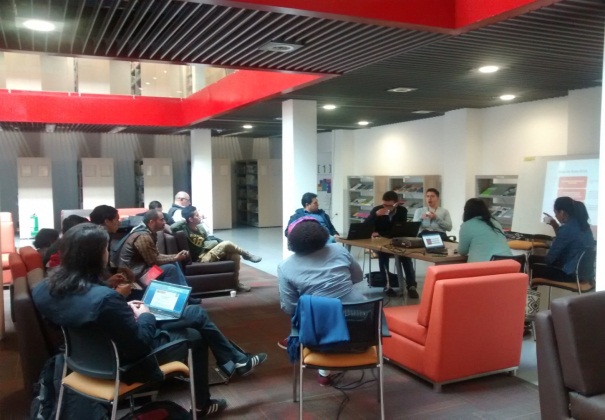 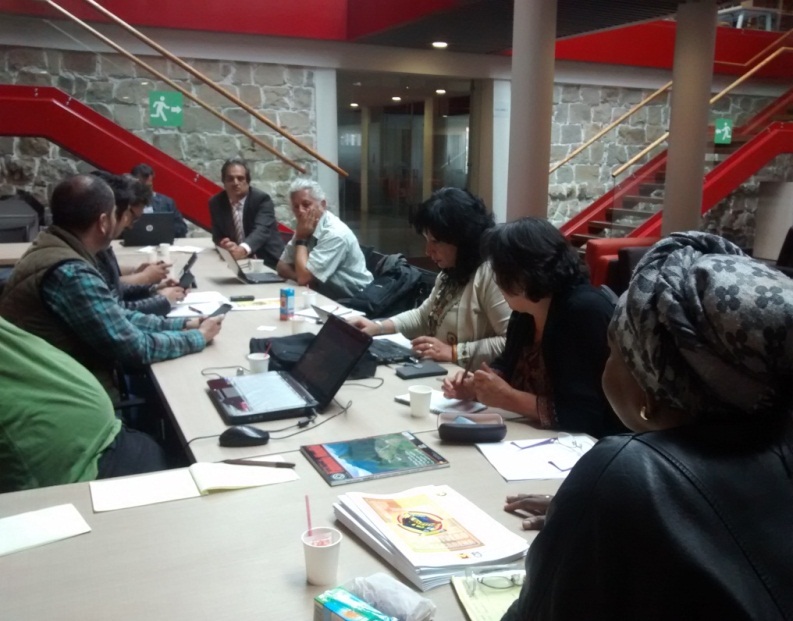 RUBROVALORDESCRIPCIONPORCENTAJEESTAMPILLA $ 25.200.000.000 Recaudo del impuesto contratos distrito10%NO TRIBUTARIOS $  28.173.899.000 Inscripciones, matriculas, extensión,…11%TRANSFERENCIAS NACION $  17.120.651.000 Aporte de la Nación6%TRANSFERENCIAS DISTRITO $  170.815.380.000 Aporte del Distrito, Secretaria de Hacienda66%RECURSOS DE CAPITAL $  17.511.645.000 Rendimientos, saldos estampilla, excedentes,... 6%TOTAL $  258.821.575.000 Gastos de Funcionamiento anualGastos de Funcionamiento anualGastos de Funcionamiento anualPersonal ( según indicadores SUE)Docentes (360 Puntos por docente)306$ 20.180.745.446 Administrativos (80 profesionales y 175 entre técnicos y auxiliares) 30 Administrativos por estudiante255$ 7.370.961.253 Total gastos personales ( Docente y Admin)$ 27.551.706.699 Mantenimiento y reparaciones$ 18.175.526.580 Vigilancia Con base en los valores actuales de contratación$ 1.081.766.400 Aseo Con base en los valores actuales de contratación$ 486.794.880 Mantenimiento sede % 10%$ 7.468.202.753 Mantenimiento equipos 20%$ 646.896.307 Capacitación, practicas académicas, monitorias, publicaciones, impresos$ 8.491.866.240 Total funcionamiento anual$ 45.727.233.280 SEDES DE LA UNIVERSIDAD DISTRITAL FRANCISCO JOSE DE CALDASSEDES DE LA UNIVERSIDAD DISTRITAL FRANCISCO JOSE DE CALDASSEDES DE LA UNIVERSIDAD DISTRITAL FRANCISCO JOSE DE CALDASSEDES DE LA UNIVERSIDAD DISTRITAL FRANCISCO JOSE DE CALDASSEDES DE LA UNIVERSIDAD DISTRITAL FRANCISCO JOSE DE CALDASSEDES DE LA UNIVERSIDAD DISTRITAL FRANCISCO JOSE DE CALDASSEDES DE LA UNIVERSIDAD DISTRITAL FRANCISCO JOSE DE CALDASFACULTADSEDESEDEDIRECCIONDIRECCIONCONDICIONCONDICIONARTES-ASABPalacio de la MercedPalacio de la MercedCarrera 13 N° 14-69Carrera 13 N° 14-69Propiedad Universidad Distrital Francisco José de CaldasPropiedad Universidad Distrital Francisco José de CaldasARTES-ASABLuis A. CalvoLuis A. CalvoCarrera 9 N° 52-52Carrera 9 N° 52-52Propiedad Universidad Distrital Francisco José de CaldasPropiedad Universidad Distrital Francisco José de CaldasARTES-ASABSótanosSótanosCarrera 7 N° 14 -59 / Carrera 8 N° 14-60Carrera 7 N° 14 -59 / Carrera 8 N° 14-60Propiedad Universidad Distrital Francisco José de CaldasPropiedad Universidad Distrital Francisco José de CaldasARTES-ASABCentro Cultural Nueva SantaféCentro Cultural Nueva SantaféCarrera 5 N° 5-15Carrera 5 N° 5-15ArriendoArriendoCIENCIAS Y EDUCACIONMacarena AMacarena A-Carrera 3ª N° 26 A -40       -Carrera 1ª Este N° 33 - 54-Carrera 3ª N° 26 A -40       -Carrera 1ª Este N° 33 - 54ComodatoComodatoCIENCIAS Y EDUCACIONMacarena BMacarena BCarrera 4ª N° 26B - 54Carrera 4ª N° 26B - 54Propiedad Universidad Distrital Francisco José de CaldasPropiedad Universidad Distrital Francisco José de CaldasCIENCIAS Y EDUCACIONPosgradosPosgradosAv. Ciudad de Quito N° 64-81Av. Ciudad de Quito N° 64-81ArriendoArriendoMEDIO AMBIENTE Y RECURSOS NATURALESViveroVivero-Calle 14 N° 7-46 Este (Globo B) -Avenida Circunvalar, Avenida Venado de Oro (Globo A)-Calle 14 N° 7-46 Este (Globo B) -Avenida Circunvalar, Avenida Venado de Oro (Globo A)ComodatoComodatoMEDIO AMBIENTE Y RECURSOS NATURALESCalle 34Calle 34Calle 34 N° 13 - 13Calle 34 N° 13 - 13Propiedad Universidad Distrital Francisco José de CaldasPropiedad Universidad Distrital Francisco José de CaldasINGENIERIACalle 40Calle 40Carrera 7 N° 40B-53 / Carrera 8 N° 40-62Carrera 7 N° 40B-53 / Carrera 8 N° 40-62Propiedad Universidad Distrital Francisco José de CaldasPropiedad Universidad Distrital Francisco José de CaldasTECNOLOGICATecnológicaTecnológicaCalle 68D BIS A Sur 49F-70Calle 68D BIS A Sur 49F-70Propiedad Universidad Distrital Francisco José de CaldasPropiedad Universidad Distrital Francisco José de CaldasCENTRO CULTURAL BIBLIOTECA CENTRAL "RAMÓN EDUARDO D'LUYZ NIETO"Aduanilla de PaibaAduanilla de PaibaCarrera 32 N° 12 - 70Carrera 32 N° 12 - 70Propiedad Universidad Distrital Francisco José de CaldasPropiedad Universidad Distrital Francisco José de CaldasIDEXUDIDEXUDCarrera 17 N° 32A-28Carrera 17 N° 32A-28ArriendoArriendoEMISORA LAUD ESTEREOEmisoraEmisoraCalle 31 N° 6 - 42/62 Oficina 801Calle 31 N° 6 - 42/62 Oficina 801Propiedad Universidad Distrital Francisco José de CaldasPropiedad Universidad Distrital Francisco José de CaldasPORVENIRPorvenirPorvenirLote 8B - Calle 52 Sur 93D - 97-Lote 8A - Calle 52 Sur 92A - 45Lote 8B - Calle 52 Sur 93D - 97-Lote 8A - Calle 52 Sur 92A - 45ComodatoComodatoOTROS PREDIOSOTROS PREDIOSOTROS PREDIOSOTROS PREDIOSOTROS PREDIOSOTROS PREDIOSOTROS PREDIOSFacultad TecnológicaFacultad TecnológicaZona Comunal N° 1 (Parcial)Zona Comunal N° 1 (Parcial)Carrera 49 C Bis A 68 C 23 SurCarrera 49 C Bis A 68 C 23 SurComodatoFacultad TecnológicaFacultad TecnológicaVía de AccesoVía de Acceso--Propiedad del DistritoFacultad TecnológicaFacultad TecnológicaZona Control Ambiental 3a ParteZona Control Ambiental 3a Parte--Propiedad del Distrito1Facultad TecnológicaFacultad TecnológicaZona Control Ambiental 4a ParteZona Control Ambiental 4a Parte--Propiedad del Distrito1Facultad TecnológicaFacultad TecnológicaZona Control Ambiental 5a ParteZona Control Ambiental 5a Parte--Propiedad del Distrito1Facultad TecnológicaFacultad TecnológicaZona de Cesión Tipo A AdiciónZona de Cesión Tipo A Adición--Propiedad del Distrito1Facultad TecnológicaFacultad TecnológicaLote El EnsueñoLote El Ensueño--Propiedad Universidad Distrital Francisco José de CaldasSIN USOSIN USOEl TibarEl TibarVereda Guaza, margen derecho de la vía Choachí –Ubaque, CundinamarcaVereda Guaza, margen derecho de la vía Choachí –Ubaque, CundinamarcaPropiedad Universidad Distrital Francisco José de CaldasSección de Archivo-Sección de AlmacénSección de Archivo-Sección de AlmacénSede B "Thomas Jefferson" Colegio Externado Nacional Camilo TorresSede B "Thomas Jefferson" Colegio Externado Nacional Camilo TorresCarrera 1 Este 33-64Carrera 1 Este 33-64ComodatoSección de Publicaciones-Proyecto ALTERNATIVA Unidad De Extensión FC.Sección de Publicaciones-Proyecto ALTERNATIVA Unidad De Extensión FC.Sede Carrera 24Sede Carrera 24Carrera 24 N° 34 - 37 Carrera 28 N° 34 - 20Carrera 24 N° 34 - 37 Carrera 28 N° 34 - 20ArriendoILUDILUDSede Calle 54Sede Calle 54Carrera 14 N° 54A-05Carrera 14 N° 54A-05ArriendoILUDILUDSede San LuisSede San LuisCalle 58B N° 17-18 / Calle 59 N° 17-19Calle 58B N° 17-18 / Calle 59 N° 17-19ArriendoILUDILUDEdificio UGIEdificio UGIAvenida 40 A N° 13-19 Piso 19Avenida 40 A N° 13-19 Piso 19ArriendoILUDILUDSede RebecaSede RebecaCarrera 12 N° 23-79 Pisos 5, 6 y 7Carrera 12 N° 23-79 Pisos 5, 6 y 7ArriendoGrupo Desarrollo Físico-Plan Institucional de Gestión Ambiental PIGAGrupo Desarrollo Físico-Plan Institucional de Gestión Ambiental PIGAEdificio SucreEdificio SucreCalle 42 N° 8A - 80Calle 42 N° 8A - 80ArriendoINDICE DE ESPACIO POR ESTUDIANTE Y DEFICIT DE METROS CUADRADOSINDICE DE ESPACIO POR ESTUDIANTE Y DEFICIT DE METROS CUADRADOSINDICE DE ESPACIO POR ESTUDIANTE Y DEFICIT DE METROS CUADRADOSINDICE DE ESPACIO POR ESTUDIANTE Y DEFICIT DE METROS CUADRADOSINDICE DE ESPACIO POR ESTUDIANTE Y DEFICIT DE METROS CUADRADOSINDICE DE ESPACIO POR ESTUDIANTE Y DEFICIT DE METROS CUADRADOSFacultadEstándar SCA (m2/est)Estándar SUE (m2/est)m2/est generaldeficit m2 (SCA) deficit m2 (SUE) Artes-ASAB9,6116,5512,3-2189,773453,56Ciencias y Educacion6,39114,496692,1922959,59Ingenieria6,39115,91510,2215609,17FAMARENA6,39112,710741,6324148,06Tecnologica6,39113,69927,9426337,05Total4,6528871,9892507,43Estudiantes-PregradoEstudiantes-PregradoEstudiantes-PregradoFacultadNº ProgramasNº de EstudiantesArtes-ASAB41402FAMARENA95014Ciencias y Educación106084Tecnológica136137Ingeniería55273 Total23910Estudiantes-posgradoEstudiantes-posgradoEstudiantes-posgradoEstudiantes-posgradoEstudiantes-posgradoEstudiantes-posgradoEstudiantes-posgradoEstudiantes-posgradoespecializaciónespecializaciónMaestríaMaestríaDoctoradoDoctoradoTotal EstudiantesPosgradoNº ProgramasNº de EstudiantesNº ProgramasNº de EstudiantesNº ProgramasNº de EstudiantesArtes-ASAB18181FAMARENA31492133282Ciencias y Educación730367251581086Ingeniería116102264129903Total2352FACULTADTOTALMedio Ambiente y Recursos Naturales5254Ciencias y Educación7401Tecnológica6026Ingeniería6843Artes ASAB1477TOTAL ACTIVOS 27001FuentesTotalILUD 8000Posgrados 1200Administrativos y Servicios Generales830Total10.030PLANTAPLANTAVINCULACIÓN ESPECIALVINCULACIÓN ESPECIALVINCULACIÓN ESPECIALTCMTTCOMTOHC677912581113420262026202620262026DedicaciónDedicaciónDedicaciónMáximo Nivel EstudiosMáximo Nivel EstudiosMáximo Nivel EstudiosMáximo Nivel EstudiosPlantaTCMTDoctoradoMaestríaEspecializaciónPregradoPlanta6779111 (15.5%)446 (65%)98 (14%)31 (4%)Vinculación EspecialTCOMTOHCDoctoradoMaestríaEspecializaciónPregradoVinculación Especial125811134424945811287Administrativos OPSAdministrativos de PlantaTrabajadores Oficiales833, pendiente la contratación del IDEXUD  y del ILUD255 + 42 Vacantes33CONCEPTO2014Inicial 2015Definitivo 2015Inicial 2016Profesores HC  y Ocasionales$ 26.385$ 19.110$ 26.149$ 21.874Facultad de Ingeniería$ 6.513$ 4.770$ 6.029$ 5.436Facultad de Ciencias y Educación$ 6.583$ 4.920$ 7.142$ 5.641Facultad de Medioambiente yRecursos Naturales$ 3.320$ 2.370$ 3.330$ 2.722Facultad Tecnológica$ 5.168$ 3.649$ 4.721$ 4.180Facultad de Artes$ 4. 802$ 3. 401$ 4. 927$ 3. 895CONCEPTONormatividadde Vinculación  Planta ActualVacantesTotal PlantaValor de las vacantesDocentes Acuerdo 03522476$ 2.800Docentes Decreto 079633633AdministrativosAdministrativos21638254$1.633AdministrativosOficiales33134$ 64Total.Total.Total.Total.Total.$ 4.497